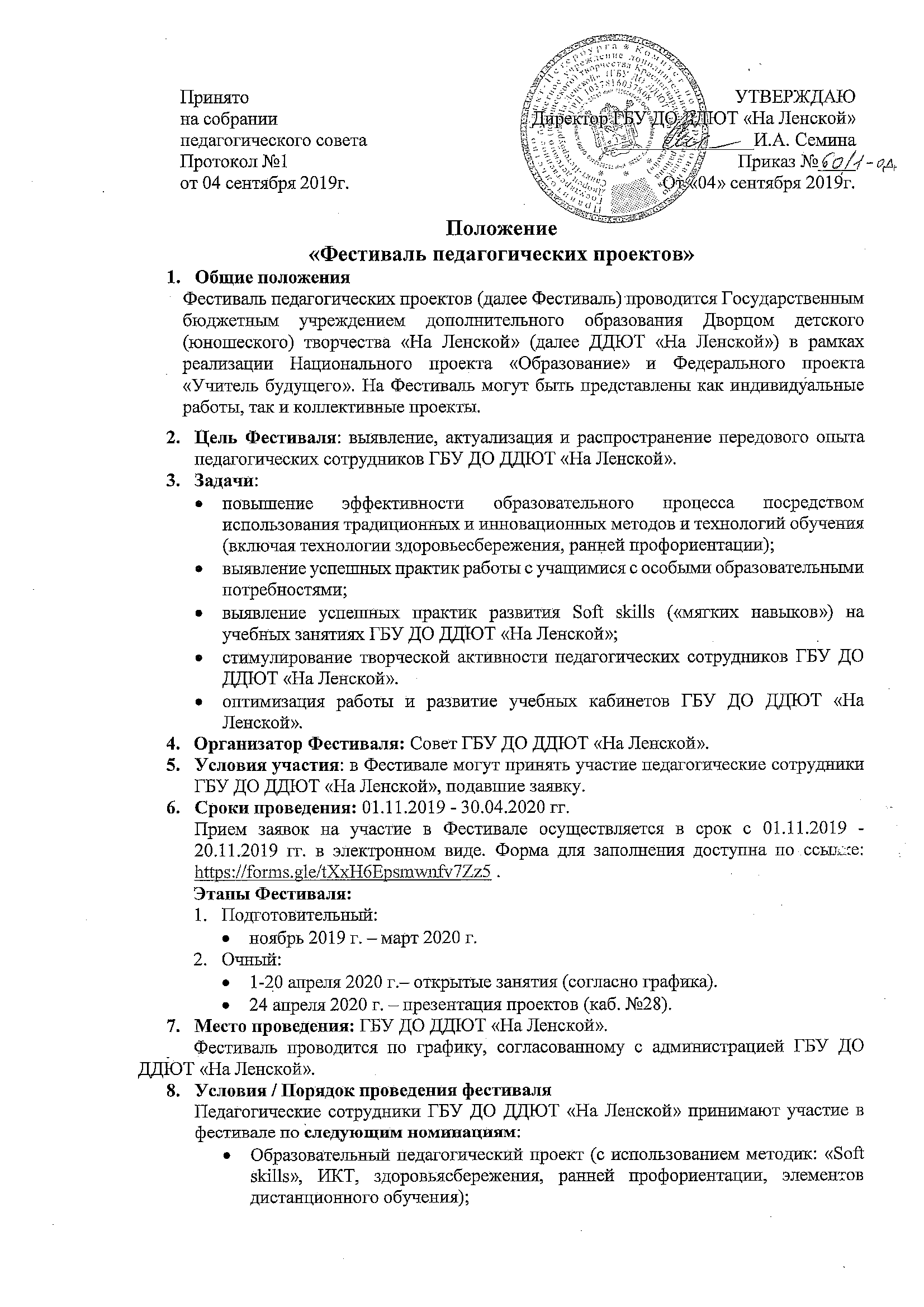 Учебный кабинет, как новая образовательная среда;Сотворчество и содружество в образовательном процессе.Участник может представить проект в двух вариантах:в форме открытого занятия (регламент 45 минут; критерии см. Приложение 2);в форме презентации (регламент до 20 минут, критерии см. Приложение 2).При предъявлении результатов проекта обязательно предоставление методических материалов (паспорт проекта (см. Приложение 1), план, конспект занятия, текст выступления и пр.).Жюри мероприятия:Председатель Семина И.А., Члены жюри: Вакуленко Л.М., Мороз Е.О., Тихова М.А., Максимова А.А., Дударева М.Ф., Ларионова И.С., Блыкина И.Н., Давыдова С.А., Калинина С.Б., Миркина Л.К.НаграждениеПобедителями (диплом I степени) считаются участники, набравшие 23 и более баллов.Дипломы II степени присуждаются участникам, набравшим 20-22 балла.Дипломами III степени награждаются участники, набравшие 18-19 баллов.Сотрудники, набравшие 0-17 баллов получают сертификат об участии.Итоги Фестиваля подводятся в мае 2020 г.График проведения консультаций по работе над проектами:30.10.2019 г. 12:00 каб. №28. Тема «Оформление заявочных и проектных документов»;27.11.2019 г. 12:00 каб. №28. Тема «Оформление методических материалов»;Декабрь 2019 г. – март 2020 г.: индивидуальные консультации.Контакты для связи:Максимова Агния Александровна, тел.: 8-951-663-21-83, e-mail: agneshkamax@mail.ru, пн., ср., пт. 10:00-17:00.Приложение 1Паспорт проектаПриложение 2Критерии оценки участников фестиваляНоминация «Образовательный педагогический проект» (с использованием методик: «Soft skills», ИКТ, здоровьясбережения, ранней профориентации, элементов дистанционного обучения)Учебный кабинет, как новая образовательная средаСотворчество и содружество в образовательном процессеПолное название проектаАвтор(ы) проектаЦель проектаСроки проведенияАдресат проектаКраткое содержание проектаОжидаемый результатФактический результат проектаОсобая информация и примечанияп/пКритерийБаллы (1-5)Создание и использование авторских методик (педагогический проект)Использование современных цифровых технологийДостижение учащимися задач открытого занятияКачество представления проекта (речь, доступность, наличие информационной карты)Качество предоставленных методических материаловМах:25п/пКритерийБаллы (1-5)Современная эстетика и культура оформления кабинета. Оптимальная организация пространства кабинета. Роль кабинета в повышении эффективности образовательного процессаИспользование современных цифровых технологийСостояние учебно-методического комплекса (УМК)Качество предоставленных методических материаловКачество представления проекта (речь, доступность, наличие информационной карты)Мах:25п/пКритерийБаллы (1-5)Новизна проекта (в т.ч. для ранее существовавших - обновление)Использование современных цифровых технологийСтепень вовлеченности учащихся в организацию проектаКачество представления проекта (речь, доступность, наличие информационной карты)Качество предоставленных методических материаловМах:25